BekanntmachungSitzung des Amtsausschusses des Amtes Eiderstedt amDonnerstag, 15. September 2022, 19:30 Uhr,gez. Christian Marwig	Im AuftragAmtsvorsteher	Hargens 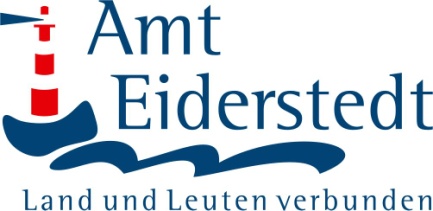 Amt EiderstedtDer AmtsdirektorSchriftstück-ID: 486261 Garding, 01.09.2022Garding, 01.09.2022SitzungsraumSitzungssaal der Amtsverwaltung, Welter Straße 1, 25836 GardingTagesordnungöffentlich1.Einwohnerfragestunde2.Bericht aus der Tätigkeit des Wasserbeschaffungsverband Eiderstedt3.Anträge zur Tagesordnung und Genehmigung sowie Beschlussfassung zur Beratung von Tagesordnungspunkten in nichtöffentlicher Sitzung4.Beschlussfassung über eventuelle Einwendungen gegen die Niederschrift Nr. 17 der Sitzung vom 02.06.2022 (öffentlicher Teil)5.Bekanntgabe der Beschlüsse aus der letzten nichtöffentlichen Sitzung des Amtsausschusses des Amtes Eiderstedt6.Verabschiedung stellvertretender Amtswehrführer Oliver Tetzlaff7.Zustimmung zur Wahl des stv. Amtswehrführers8.Ernennung des gewählten stv. Amtswehrführer zum Ehrenbeamten9.Wiederwahl für den Schiedsamtsbezirk Eiderstedt a) der amtierenden Schiedsfrau Gudrun Fuchsb) des amtierenden Schiedsmannes Hermann Jebe10.Wahl eines Gemeindewahlausschusses auf Amtsebene für die Kommunalwahl am 14.05.202311.Informationen zum § 2b UStG12.Sachstand Zweitwohnungssteuer13.Richtlinie für Geldanlagen des Amtes Eiderstedt (Anlagenrichtlinie)14.Umsetzung Energieeinsparmaßnahmen Amt und Kommunen15.Kenntnisnahme des Prüfungsberichtes der unvermuteten Prüfung der Finanzbuchhaltung durch den Kreis Nordfriesland vom 17.11. 202116.Beratung und Beschlussfassung über die 6. Nachtragssatzung zur Hauptsatzung des Amtes Eiderstedt17.Mitteilungen18.AnfragenDie folgenden Punkte werden nach Beschlussfassung im Gremium voraussichtlich nichtöffentlich beraten:19.Beschlussfassung über eventuelle Einwendungen gegen die Niederschrift Nr. 17 der Sitzung vom 02.06.2022 (nichtöffentlicher Teil)20.Vertragsangelegenheiten21.Mitteilungen22.AnfragenAushang vom:07.09.2022bis:16.09.2022ausgehängt am:abgenommen am:Unterschrift:Unterschrift: